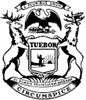 State of MichiganGRETCHEN WHITMER	DEPARTMENT OF AGRICULTURE	KATHLEEN ANGERERGOVERNOR	AND RURAL DEVELOPMENT	ACTING DIRECTORNotice of Drainage Board Meeting(In accordance with P.A. 40, of 1956 as amended)MILK RIVER INTERCOUNTY DRAINNotice is hereby given that a meeting of the Drainage Board for the said drain will be held at:10:00 a.m., Thursday, March 23, 2023 St. Clair Shores City Hall 27600 Jefferson StreetSt. Clair Shores, MichiganThe purpose of this meeting is to conduct necessary and appropriate business of the drainage board (see attached agenda) and any other business that may come before the Board.Proceedings conducted at this public meeting will be subject to the provisions of the Michigan Open Meetings Act.Candice Miller Macomb CountyPublic Works Commissioner21777 DunhamClinton Township, MI 48036586-469-5325Elmeka Steele Wayne County Drain Commissioner400 Monroe St, Ste 400Detroit, MI 48226313-224-3620Bryan BabcockCity of St. Clair Shores Director of Public Works & Water 19700 Pleasant Dr.St. Clair Shores, MI 48080586-445-5363Heather ToutantCity of Harper Woods Deputy Director of Public Works19600 E. 8 Mile Rd.Harper Woods, MI 48075313-343-2570Those needing accommodations for effective participation in the meeting should contact the drain/public works commissioner of their county at the number listed above or may use the Michigan Relay Center by calling 711 for deaf, hard of hearing, or speech-impaired persons.Dated in Lansing, MI on March 16, 2023Kathleen Angerer, Acting Director Michigan Department of Agriculture & Rural Development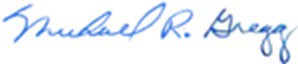 Michael R. Gregg Deputy for the Director 517-284-5624State of MichiganGRETCHEN WHITMER	DEPARTMENT OF AGRICULTURE	KATHLEEN ANGERERGOVERNOR	AND RURAL DEVELOPMENT	ACTING DIRECTORMarch 16, 2023SENT VIA EMAILMs. Candice MillerMacomb County Public Works Commissioner 21777 DunhamClinton Township, MI 48036Ms. Elmeka SteeleWayne County Drain Commissioner 400 Monroe St, Ste 400Detroit, MI 48226Mr. Bryan BabcockCity of St. Clair Shores Director of Public Works & Water 19700 Pleasant Dr.St. Clair Shores, MI 48080Ms. Heather Toutant,City of Harper Woods, Deputy Director of Public Works 19600 E. Eight Mile Rd.Harper Woods, MI 48075RE:	Milk River Intercounty Drain Ladies and Gentlemen:Enclosed is a Notice of Meeting. If accessible, please post it in your office or in your building where other such notices are posted. Also, in accordance with P.A. 528 of the Public Acts of 2012, if your  county maintains a website that is accessible to the public, this notice and agenda shall be posted on  the homepage or on a separate webpage dedicated to public notices.Also, please prepare an Affidavit of Posting and forward one copy to this office.Sincerely,MRG:jmMichael R. GreggEnvironmental Stewardship DivisionAgendaMilk River Intercounty Drain Drainage Board(Macomb and Wayne Counties)10:00 a.m., Thursday, March 23, 2023 St. Clair Shores City Hall 27600 Jefferson StreetSt. Clair Shores, MichiganTo Join the Zoom Meeting: https://us02web.zoom.us/j/7499589010 Meeting ID: 749 958 9010Password: 12345678a$To Join by Telephone: (312) 626-6799Meeting ID: 749 958 9010Password: 453490Call to Order Board MembersMichael R. Gregg, Chair, Michigan Department of Agriculture & Rural Development Elmeka N. Steele, Esq., Wayne County Drain Commissioner, Wayne County Candice Miller, Macomb County Public Works Commissioner, Macomb County Bryan Babcock, P.E., Director of Public Works/Water, City of St. Clair Shores Heather Toutant, Deputy Director of Public Works, City of Harper WoodsApproval of AgendaApproval of the Minutes for:February 23, 2023, Regular Drainage Board MeetingFebruary 23, 2023, MRIDDD Closed SessionReportsOperations and Maintenance	P. Trombley/K. Walby/K. SeidelPriority 1B and Select Improvements Project	R. StrassburgConstruction UpdateNew BusinessPPC	Tetra TechGenerator	G. Tupancy/R. StrassburgUnfinished BusinessApproval of the SEMSD Operations and Maintenance InvoicePublic CommentClosed Session as permitted by State Statute MCLA 15.268 Sec. 8(e)Next Drainage Board Meeting: Thursday, April 27, 2023 @ 10:00 a.m.Adjournment